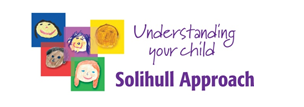 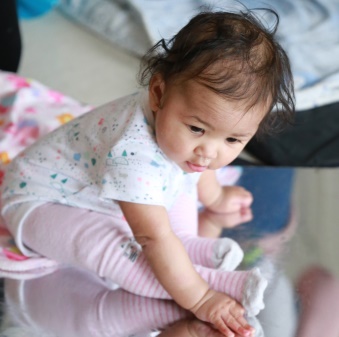 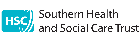 Workshop on Brain DevelopmentWho is it for?		Parents/Carers of Babies & Toddlers living in the Southern Trust Area (This is not a practitioner’s workshop) What does it cover? 	How the baby’s brain develops in the context of a relationship with parent/carerEarly Social and Emotional DevelopmentLanguage SkillsTurn TakingTantrumsBuilding Early ResilienceWhen is it on?January 4th or 11th or 18th or 25th 10am-12pm via zoomHow do I apply?For further information or to book a place please contact mona.hanna@southerntrust.hscni.net  lisa.lenaghan@southerntrust.hscni.net Please provide your name, contact number and the age of your child							